The link between the signified and the signifier is ………….arbiterArteryarbitrary  artistry…….. is ‘our [innate] knowledge of the systematic correspondences between sound and meaning which make up our language'.LangueTeachingLeaningParoleThe promotion of English, both in Britain and in the United States, led to the ……… of the other languages which exist there. moralizationmarginalization realizationmodification  ………. is the art of using language so as to persuade or to influence others. Retroflex OrthoticRhetoricRestockWhich sentence involves a simile This room is an OvenHer hair was golden silkThe room was like an ovenThe sun was a diamond in the sky Euphemism uses ….… to make something seem more positive than it actually appears.bold and abusive language difficult languageoffensive languagemild or inoffensive language.Mexican stereotypes in film and television have one thing in common: Mexican Americans are almost always portrayed as …….: they are drug-pushers, gang-members, pimps.calmviolentnicequietThe……a person is on the social scale, the more their speech will reflect prestige norms.worsehigher lowerhealthierWhich of the following words is acceptable in Standard English?bog	WCPrivyDunny Choose the sentence that is acceptable in Standard EnglishHe’s a man what likes his wife, He’s a man he likes his wifeHe’s a man who likes his wifeHe’s a man likes his wife.The specific class that people belong to can be determined by ……educationoccupation  economic factorsAll the above.……… is a social group to which the speaker belongs.Garage outgroupIngroupAccent..…. is any set of beliefs which, to people who hold them, appear to be logical and natural.GeologyDoxology Eulogy Ideology……...is the way that language can systematically vary according to the situation in which it is used.RegistrationReality RegisterRigidness When women speak, attitudes towards their talk are often ………; women’s talk is labelled as ‘chatter’ or ‘gossip’ about unimportant or ‘trivial’ topics. negative negation  positive Explosives.……. is seen as sub-standard and the obligation is firmly placed on its speakers to change.Formal EnglishArabicClassical ArabicAfrican American Vernacular English (AAVE)..……………is the study of how to make computers more sophisticated Artificial Buildingart intelligenceArtificial intelligenceHuman intelligence.Language is a systematic way of combining smaller units into larger units for the purpose of …………commutating computationcompetitioncommunication The affective function of language expresses the speakers’ or writers’……….. feelings and attitudes.importance intelligencefalling and failureChoose the product that involves an insult to females customers:. .…….. is the actual use of language in both speech and writingPowerLangueParoleBail  ………is a process in which speakers may choose not to converge, but instead to maintain their own variety.Linguistic divergenceLinguistic convergenceAudience designLinguistic maintenance.The dialect known as…….is the dialect of institutions such as  government and the lawBlack EnglishStandard Englishaccentvariety In the ……… religion, a child was given two names. The first name was believed to give the child strength and the second was believed to protect the child. Hindu.MuslimChristianJewishThe giving of a …… can indicate the acceptance of an individual  into a particular culture.fame game name aim………… terms refer to anything which deviates from the normMarkerMaker Marques Marked.………..represents women and men unequally English languageAnglo-Saxon languagesSexist languageInsisting  languageHedges are linguistic forms which ……..an assertionelutedilutefluteDeluge.. …….is a process in which speakers change their speech to make it more similar to that of their hearer. Linguistics Linguistic study Linguistic convergence Semantics.Some studies show that women use hedges because they …….. prefer to make troubles like to make problems prefer to avoid conflict prefer to confront other people.……is the dialect of the higher social classes and is therefore the prestige form of English.Black EnglishAccentStandard Englishvariety Gang members may use certain expressions with each other that mark them as members of a particular gang or ……...ingroup dialectAccentoutgroup. ……..refers to  the notion that speakers will take into account whom they are addressing and alter their speech style accordingly.Linguistic convergenceAudience design Linguistic maintenance linguistics………… is a process in which speakers choose to move away from the linguistic norms of their hearer in order to emphasise the difference between themselves and the person or people they are talking to.Linguistic divergenceLinguistic convergenceAudience designLinguistic maintenance. Labels of identity are imposed by people who may………….speak two languages be in a more powerful position have no  powerful position live in Saudi Arabia.Names can cause problems, particularly if they …… with the conventions of a community don’t fit in.conform  agreeare very long.Choose the sentence that involves multiple negation. I did not see anythingI do not know anybodyI did not  know anythingI didn’t know nothing..……….takes the difference in power between women and men as the main cause of discoursal variationDomineers  TheoryDetermination  TheoryDominance TheoryMinimalist TheorySigns do not exist in isolation, but in systems of ………… relationship.social societyassertiveassociativeSpeakers tend to use their linguistic identity in order ……..to disguise their membership of a particular social or regional group.to distance themselves from a particular social or regional group. to move closer to another group they want to belong to.  All the above.Saussure divided language into two parts: langue and ……..… paradoxpardon parole grammar...........is the study of how a listener recognizes words and utterances.LinguisticsPsychologySociolinguistics PsycholinguisticsAccording to the Dominance theory, ….. tend to have more power than women.girlswomenmenchildren……… is concerned with power: the power to make decisions, to control resources, to control other people’s behaviour and values.PoliticsPolitenessPolysemyPolylines ………..is the background assumption embedded within a sentence or a phrase.Imply DefinitionPresuppositionImplicature  According to The Sapir-Whorf hypothesis, there is a … link between culture and language.captiveactivecausativeloose.English only Movement promotes English as  the language which …….. America.unifiesdestroysinvadesoccupies……. is when members of ethnic minorities attempt to reduce, or remove, the power of derogatory ethnic labelling by using those terms among themselves, as positive markers of group identity.RelationReclamationRedirection RelaxationDifference Theory suggests that women and men develop different styles of talking because they are ………….. at important stages of their lives.aggregated aggravated segregatedcongregated.The word ….. was often linked in the British media with negative signs like hate, fight, riotBlackWhiteOrangeRedThe term ……… refers to features of speakers’ pronunciation that can signal their regional or social background.LinguisticslanguagedialectAccentLippi-Green 1(997: 215) points out that, in the United States, lack of intelligence is associated with women with …….southern accentswestern  accentsArabic accentsStandard English The …….. comprises people who do not belong to that group.garageingroupaccentoutgroup.The term MEDIA can refer to…………. the press       television    World Wide Weball the above……….. refers to preconceived, usually unfavorable, judgments toward people because of gender, social class, age, disability, religion, sexuality, race/ethnicity, language, nationality or other personal characteristics.PrejudiceLanguageEnglishLinguistics. The Media can represent a powerful source in society because it …..…..can select what counts as news.can decide who gets on the television, radio or newspaper.has become an integral part of most people's livesall the above……..refers to the accent used by the educated and the wealthy; it gives no indication of what part of the country the speaker came from.Advanced RPClassical ArabicVernacularDialectal pronunciation………refers to an accent which sounds less formal than advanced RP and is the one that most people in Britain generally hear when they listen to newsreaders on national television.Vernacular FrenchArabicMainstream (RP). Matched guise experiment is a method investigating people’s….….to different languagesattireslatitudesattitudestattoosThe prevailing way that a culture talks about or represents something is called ………the domino  discoursethe dominant  discoursethe doming  discoursethe committed  discourse…………….. suggests that women and men develop different styles of talking because they are segregated at important stages of their livesDomineers  TheoryDetermination  TheoryDominance TheoryDifference  TheoryThe term Ethnic majority is used  to  refer to  a group which has a socially……..culture. ruminantdifficultdiamond dominant Physical coercion is associated with ……….legal laws dictatorial regimesPersuasion and consent.  Democratic regime .……….. language is usually used in poetry not in science.Referential Affective Aesthetic   Phatic.………… of Standard English is a process where scholars analyse and record the vocabulary and grammatical patterns of a language.CodificationTranslation.Writing Confiscation……... is the ability of its holders to force obedience of other people to their will.ParoleLanguage                                                         PowerSignifier.A casual conversation between you and a close friend is an ….. event which won’t be planned in advance.formalinformalferalfarThe …… of language you use depends on the formality of the context and the amount of planning that is involved.style  tattoo stole tabooIn the United States, negative and…….can be associated with Spanish-accented speakers. criminal stereotypescritical  stiff  typescurly  stripecrispy meal file.…….. refers to the rules that attempt to control social interaction in the virtual world.Nitrite Netiquettedecorum Nebulasـــــــــــــــــــــــــــــــــــــــــــــــــــــــــــــــــــــــــــــــــــــــــــــــــــــــــــــــــــــــــــــــــــــــــــــــــــــــــــــــــــــــــــــــــــــــــمع التمنيات الطيبة بالتوفيقالحلول من مجهودي كومـي .. موفقيـن .. دعواتكم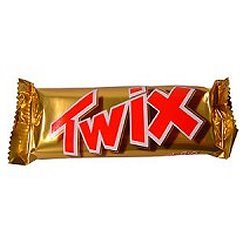 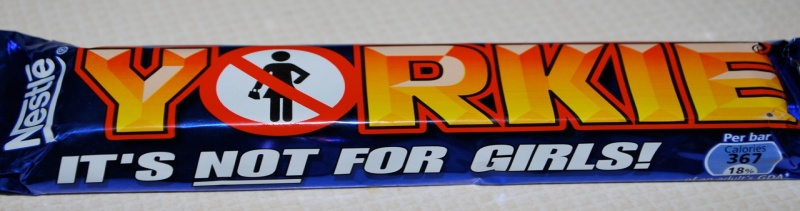 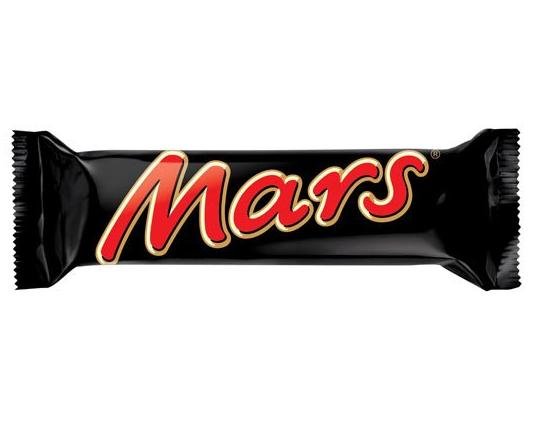 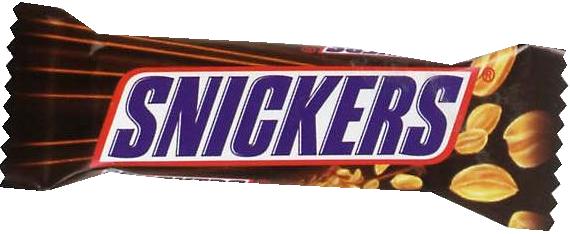 